ELECTRO-AIMANTSDétails de l'articleNom de la marque: makerele Type: Solénoïde Forme: Bobine Numéro du modèle: MK20/15 Composite: Terre rare en aimant Application: Aimant industriel Item: Holding Electric Magnet Input Voltage: DC 6V 12V 24V Optional(Remark,12V default) Power Consumption: 3W Holding Force: 2.5kg/25N Material: Metal Color: Silvery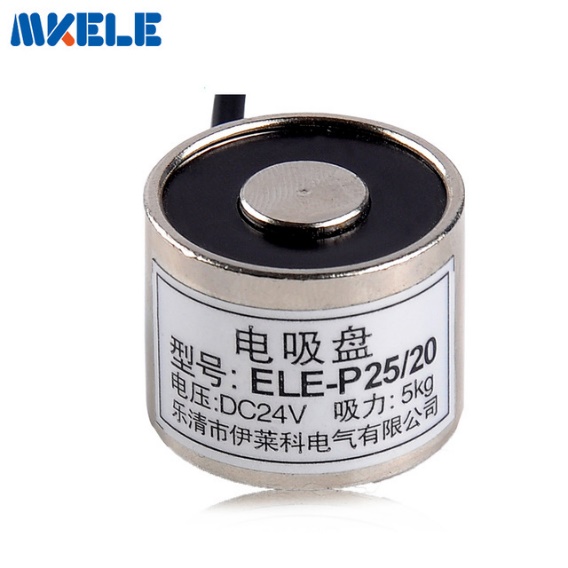 1x2.3 W Aimant De Levage Électrique Tenir Électro-Aimant de Levage 0.3Kg/3N Solénoïde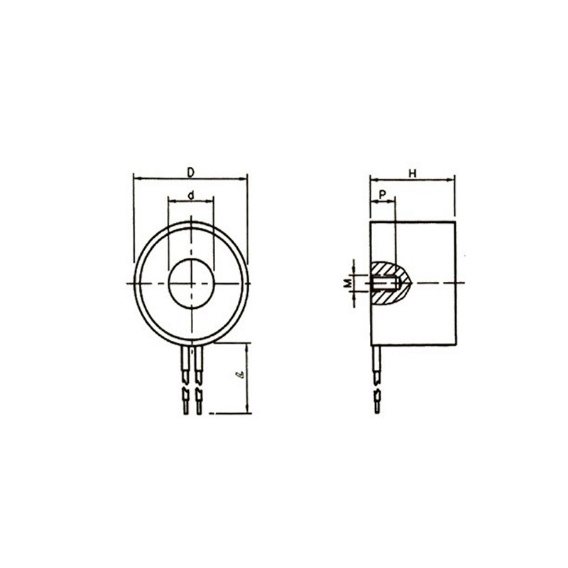 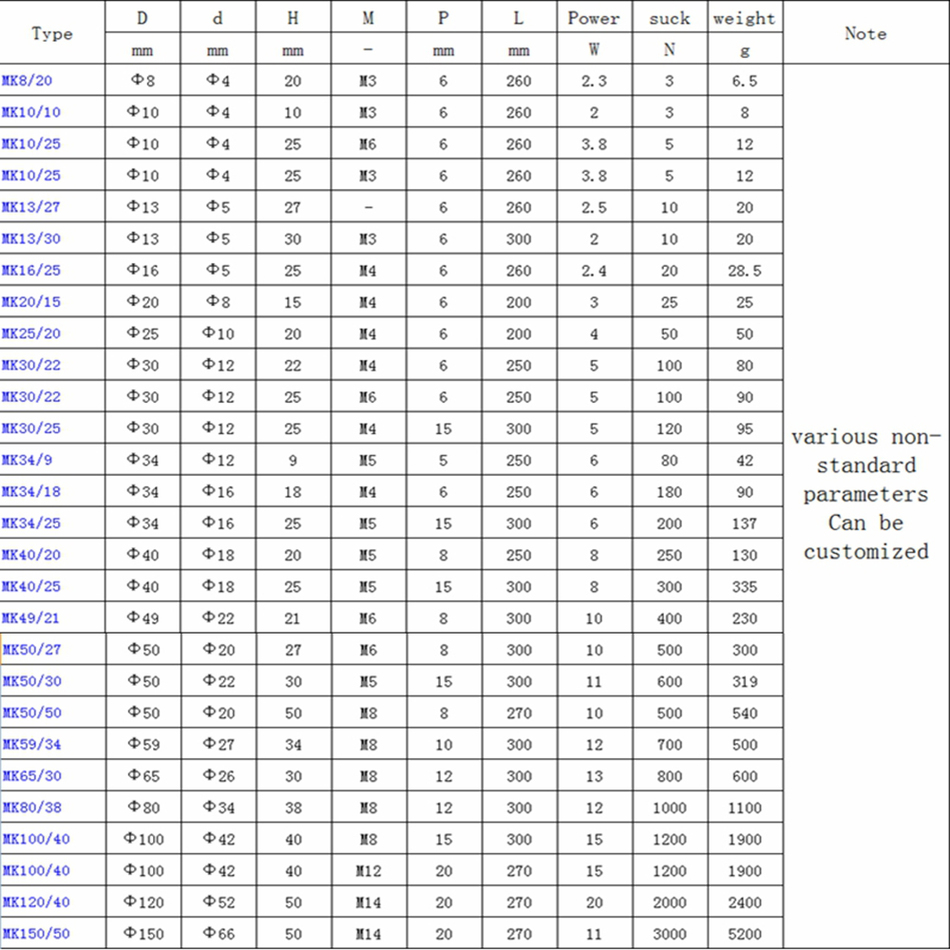 